проектРЕШЕНИЕДумы городского округа Верхняя Пышмаот 29 марта 2018 года № 71/__О внесении изменений в Схему водоснабжения, водоотведения городского округа Верхняя Пышма до 2028 годаРассмотрев представленный администрацией городского округа Верхняя Пышма проект решения Думы городского округа Верхняя Пышма о внесении изменений в Схему водоснабжения, водоотведения городского округа Верхняя Пышма до 2028 года, утвержденную Решением Думы городского округа Верхняя Пышма от 26 июня 2014 года № 15/8, во исполнение Федерального закона от 07 декабря 2011 года № 416-ФЗ «О водоснабжении и водоотведении» (в редакции от 29 июля 2017 года), в целях соблюдения требований Правил разработки и утверждения схем водоснабжения и водоотведения, утвержденных постановлением Правительства Российской Федерации от 05.09.2013 года № 782, руководствуясь статьями 21 и 42 Устава городского округа Верхняя Пышма,Дума городского округа Верхняя ПышмаРЕШИЛА:1. Внести следующие изменения в Решение Думы городского округа Верхняя Пышма от 26 июня 2014 года № 15/8 «О Схеме водоснабжения, водоотведения городского округа Верхняя Пышма до 2028 года»:1) приложение № 1 «Станция водоподготовки «Балтымская» изложить в следующей редакции:»;«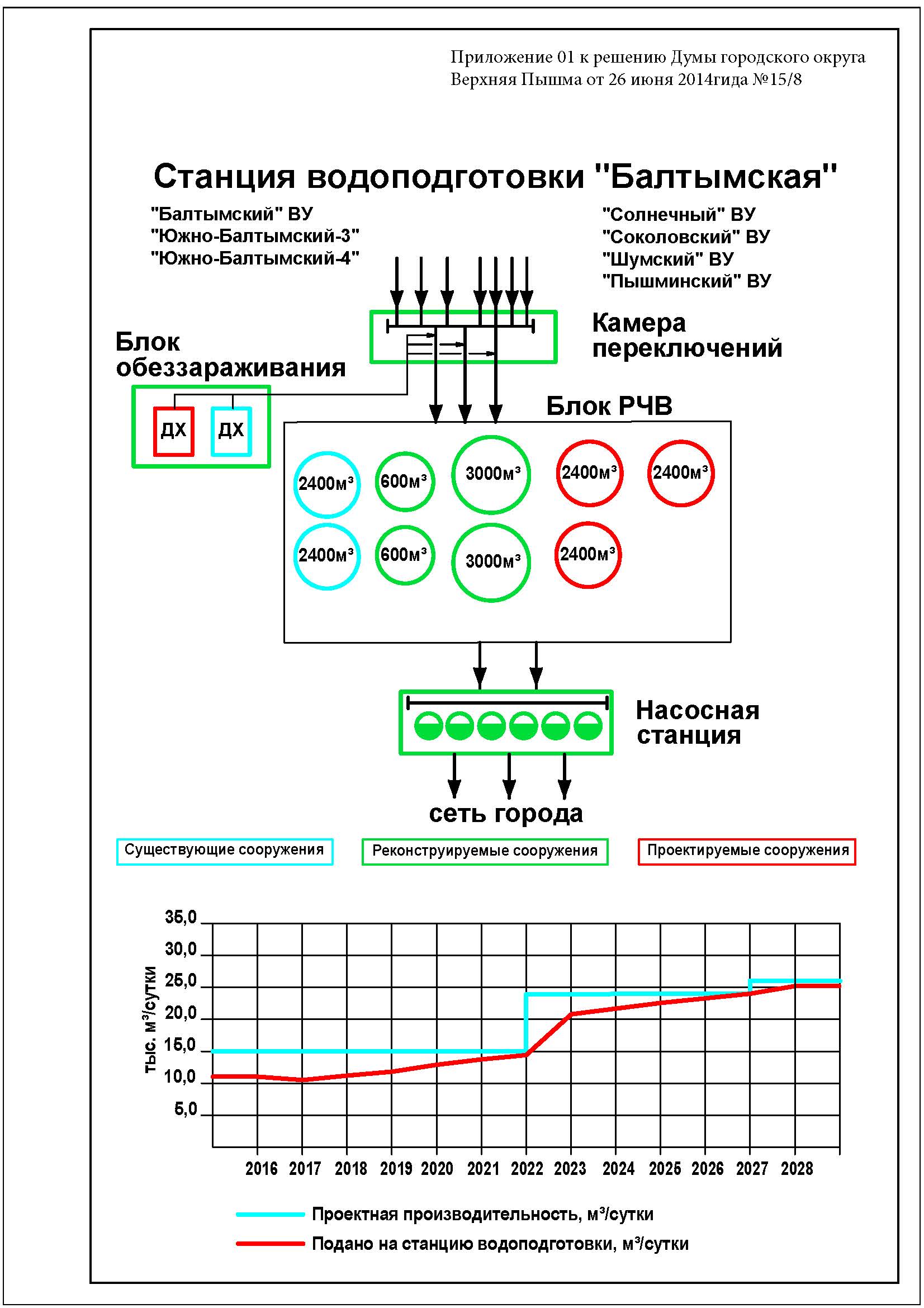 2) приложение № 9 «Очистные сооружения сточных вод» изложить в следующей редакции:«»;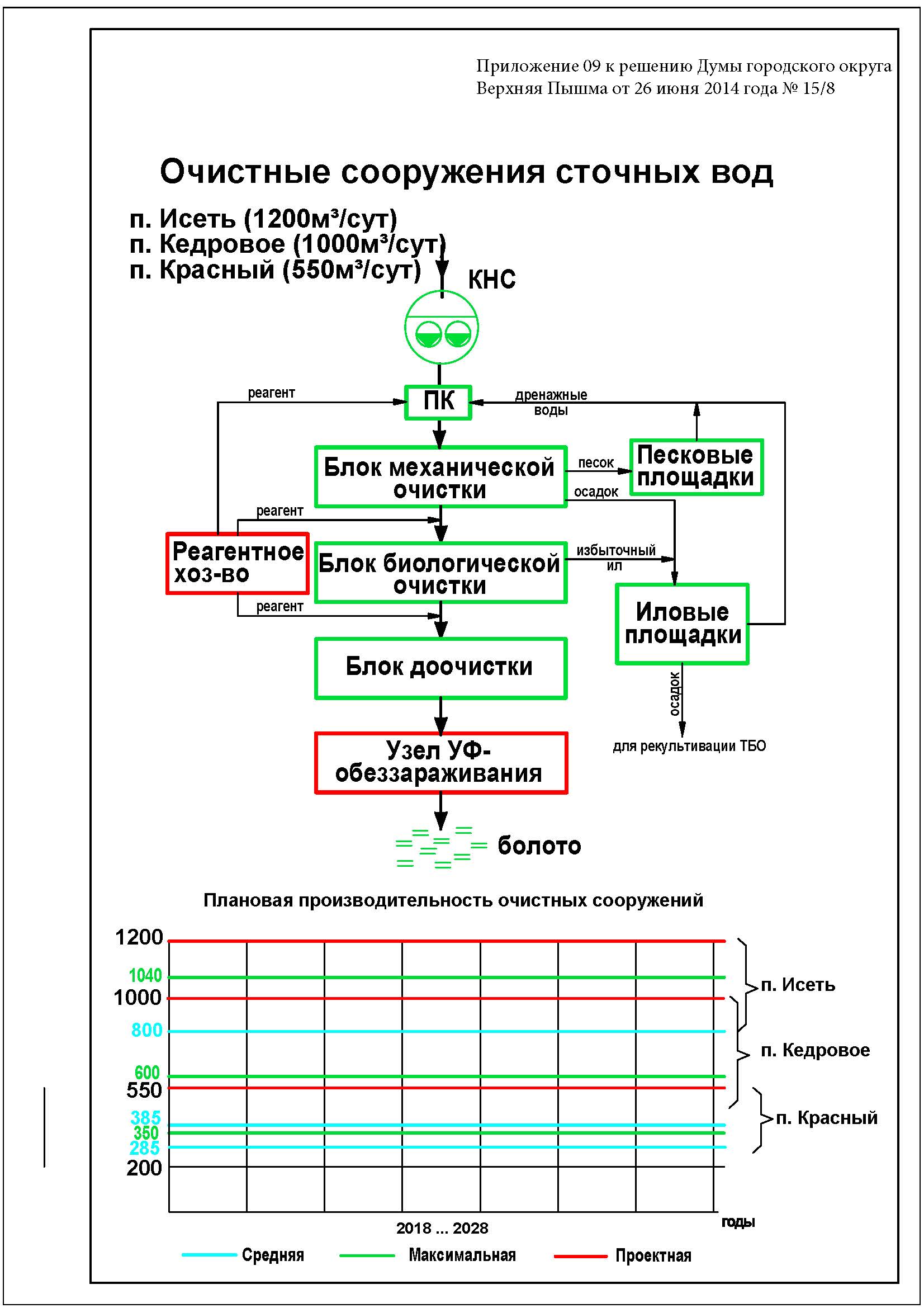 3) пункты 3.2, 3.3 раздела 3 «Баланс водоснабжения и потребления воды» приложения № 19 «Пояснительная записка к схеме водоснабжения городского округа Верхняя Пышма» изложить в следующей редакции:«3.2. Анализ резервов и дефицитов производственных мощностей системы водоснабженияГород Верхняя ПышмаЗа 2016 год объем воды, прошедшей водоподготовку на станции «Балтымская» г. Верхняя Пышма, составил 11 538 м3/сутки. Проектная производительность станции водоподготовки составляет 15 000 м3/сутки.Согласно «Генеральному плану городского округа Верхняя Пышма применительно к территории города Верхняя Пышма» в период с 2018 по 2028 годы и далее планируется активное развитие города в части реализации имеющихся перспектив жилой застройки с увеличением численности населения до 110 000 человек.Кроме того, в работу централизованной системы водоснабжения города планируется внести следующие изменения:– исключить из работы некондиционный источник водоснабжения – «Зона Поздняя» мощностью 2 500 м3/сутки;– повысить степень благоустройства существующей жилой застройки путем перевода ее с 2020 по 2022 годы на закрытую систему горячего водоснабжения.В результате к концу расчетного периода в г. Верхняя Пышма ожидается увеличение потребления питьевой воды до 25 000 м3/сутки.В период с 2018 по 2028 годы на станции водоподготовки планируется прием дополнительных объемов воды от новых разведанных источников водоснабжения.Таким образом, резерва производственных мощностей станции водоподготовки «Балтымская» нет.Сельские населенные пункты городского округаВ рассматриваемый период в сельских населенных пунктах городского округа планируется повышение численности населения, повышение степени благоустройства жилой застройки, а также ее увеличение. Далее подробней:Поселок Исеть. Численность населения поселка до 2028 года составит 3,32 тысячи человек. Для расчета производственной мощности станции водоподготовки с учетом сопряженного населения принимается увеличение численности населения до 3,65 тысячи человек.Поселок Кедровое. Численность населения поселка до 2028 и далее с учетом сопряженного населения увеличится до 2,705 тысячи человек.Поселок Красный. Численность населения поселка до 2028 и далее с учетом сопряженного населения увеличится до 2,94 тысячи человек. Кроме того, в северо-западной части рассматриваемой территории предполагается строительство нового жилого района, кварталы которого развиваются в первоочередные сроки и в среднесрочной перспективе. На расчетный срок предусматривается 100% централизованное водоснабжение объектов жилого и общественного назначения (существующих и проектируемых).В прочих сельских населенных пунктах городского округа в период 2018 по 2028 годы планируется повышение степени благоустройства жилой застройки без ее увеличения.Учитывая высокий физический износ сооружений и оборудования станций водоподготовки, отсутствие сооружений обеззараживания воды (поселки Зеленый Бор, Красный, Ольховка, Соколовка, село Мостовское), отсутствие сооружений обработки промывных вод (п. Исеть), следует, что резерва производственных мощностей станций водоподготовки сельских населенных пунктов городского округа нет.3.3. Расчет требуемой мощности водозаборных и очистных сооруженийГород Верхняя ПышмаПрогнозируемые объемы воды, планируемые к подъему на водозаборных участках до 2028 года, приведены в таблице 11.Таблица 11*Скважины Южно-Соколовского участка требуют ведение мониторинга качества подземных вод для принятия решений по необходимости выполнения водоподготовки.При определении проектной производительности реконструируемой системы водоснабжения города Верхняя Пышма, в частности станции водоподготовки «Балтымская», необходимо учитывать следующие аспекты:1) перспективное изменение количества водопотребителей (рост населения или появление новых потребителей воды);2) перспективное изменение степени благоустройства;3) внедрение мероприятий по сокращению потерь при транспортировке питьевой воды потребителю.Динамика роста населения в городе за последние 10 лет (с 2007 по 2017 годы) показывает увеличение численности жителей на 20%. В то же время, аналогично имеющейся мировой тенденции сокращения объёмов водопотребления в связи с установкой узлов учета воды, в России за последние 10 лет значительно снизилась удельная норма водопотребления. В связи с этим при определении производительности станции водоподготовки «Балтымская» является обоснованной средняя по городу удельная норма водопотребления 190 л/человека в сутки.Прогнозируемые объемы воды, планируемые к обработке на станции водоподготовки «Балтымская» по годам, показаны на графике 1 и сведены в таблицу 12.Зачем график из приложения 1 повторяем второй раз?	 График 1Проектная и фактическая производительность станции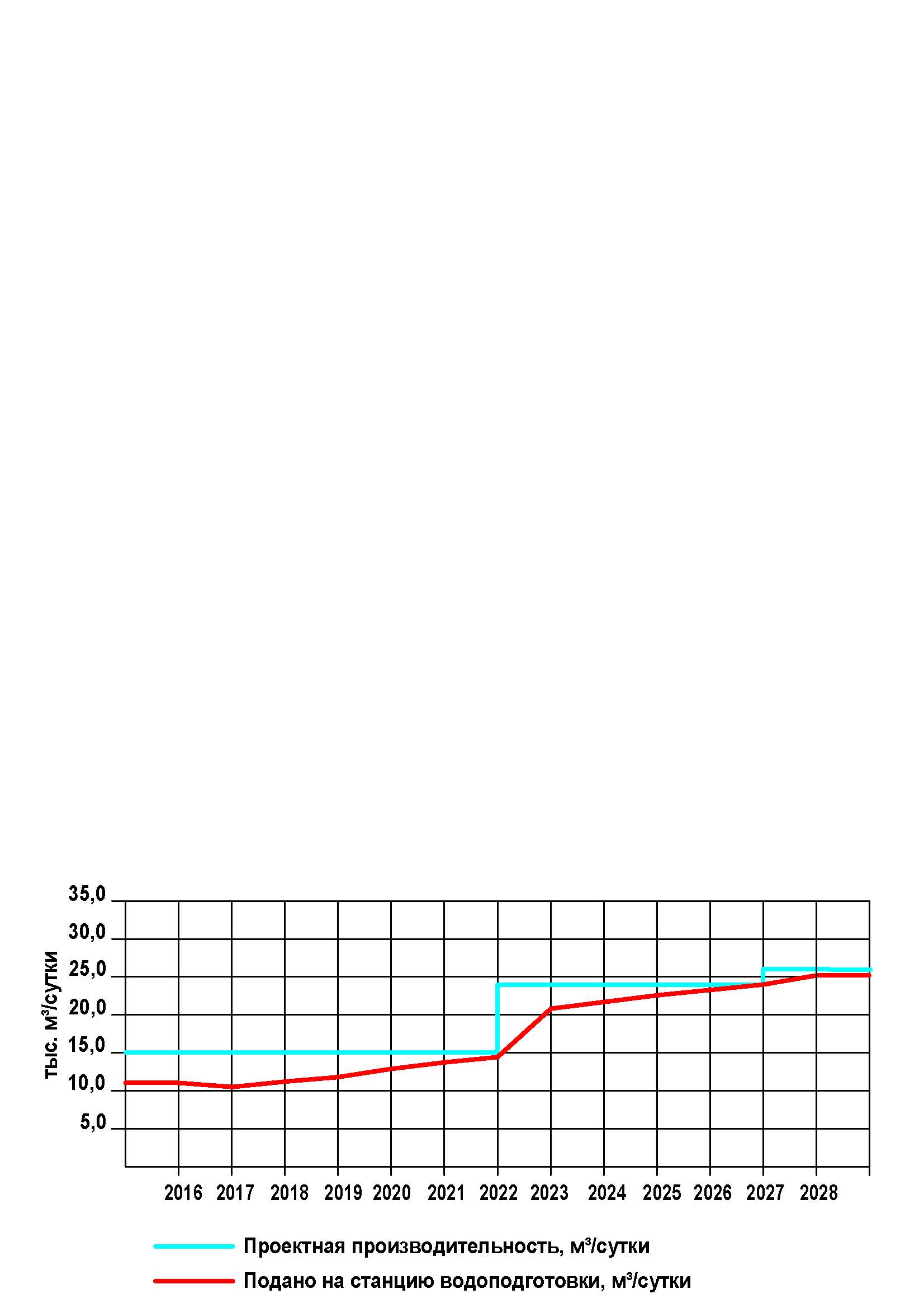 Таблица 12Проектная перспективная производительность станции водоподготовки уточняется при выполнении проектных работ.Сельские населенные пункты городского округаОбъемы воды, планируемые к подъему и обработке на станциях водоподготовки сельских населенных пунктов городского округа, приняты без изменения по состоянию на 2017 год. Объемы воды, планируемые к обработке на станциях водоподготовки сельских населенных пунктов городского округа, приведены в таблице 13.Таблица 13Удельная норма водопотребления на одного жителя составляет 120-160 л/сутки. Проектная перспективная производительность станций водоподготовки уточняется при выполнении проектных работ.»;4) пункты 4.1, 4.2 раздела 4 «Предложения по строительству, реконструкции и модернизации объектов централизованных систем водоснабжения» приложения № 19 «Пояснительная записка к схеме водоснабжения городского округа Верхняя Пышма» изложить в следующей редакции:«4.1. Перечень и техническое обоснование основных мероприятийПроблемы систем водоснабжения затрагивают все категории потребителей городского округа.Целью всех мероприятий по строительству, реконструкции и модернизации централизованных систем водоснабжения является бесперебойное снабжение потребителей питьевой водой, отвечающей требуемым нормативам качества, повышение энергетической эффективности оборудования, контроль и автоматическое регулирование процессов забора воды из источников, ее транспортировки и подготовки.Структура системы водоснабжения городского округа после проведения мероприятий по реконструкции и модернизации сохраняется в сложившемся виде, а именно с использованием в большей степени подземных источников водоснабжения.Перечень и техническое обоснование основных мероприятий по развитию централизованных систем водоснабжения городского округа приведены в таблице 14.Таблица 14Без кардинального решения водохозяйственной проблемы произойдут дальнейшее ухудшение санитарно-эпидемиологической обстановки в городском округе, рост аварийности, увеличение потерь воды, некачественное и несвоевременное снабжение водой потребителей, а также не будет решения многих социальных вопросов, связанных с повышением уровня жизни людей.4.2. Сведения о вновь строящихся, реконструируемых и предлагаемых к выводу из эксплуатации объектах системы водоснабженияОрганизационный план с перечнем приоритетных мероприятий по развитию и модернизации объектов водоснабжения городского округа на 2014-2028 годы приведены в таблице 15.Таблица 151 Производительность станций водоподготовки поселков Исеть, Кедровое, Красный и «Балтымская» уточняется при разработке проектной документации.»;5) таблицу 17 раздела 6 «Оценка капитальных вложений в строительство, реконструкцию и модернизацию объектов систем водоснабжения» приложения № 19 «Пояснительная записка к схеме водоснабжения городского округа Верхняя Пышма» изложить в следующей редакции:«Таблица 17»;6) Подпункт «Очистные сооружения поселков Исеть, Кедровое, Красный» пункта 3.2 «Расчет мощности очистных сооружений» раздела 3 «Прогноз объема сточных вод» приложения № 20 «Пояснительная записка к схеме водоотведения городского округа Верхняя Пышма» изложить в следующей редакции:«В рассматриваемый период в сельских населенных пунктах городского округа планируется повышение численности населения, повышение степени благоустройства жилой застройки, а также ее увеличение. »;Планируемые объемы поступления сточных вод на очистные сооружения поселков до 2028 года, плановая производительность очистных сооружений после модернизации и реконструкции, а также резерв мощности сооружений приведены в таблице 29.Таблица 291Проектная производительность очистных сооружений уточняется при выполнении проектных работ.При определении производительности очистных сооружений расчетное удельное среднесуточное водоотведение сточных вод от населения принято равным расчетному удельному среднесуточному водопотреблению без учета расхода воды на полив зеленых насаждений.»;»;7) пункты 4.2, 4.3 раздела 4 «Предложения по строительству, реконструкции и модернизации объектов централизованных систем водоотведения» приложения № 20 «Пояснительная записка к схеме водоотведения городского округа Верхняя Пышма» изложить в следующей редакции:«4.2. Перечень и техническое обоснование основных мероприятий по развитию централизованных систем водоотведения городского округаЦелью всех мероприятий по строительству, реконструкции и модернизации централизованных систем водоотведения городского округа является обеспечение надежной эксплуатации систем водоотведения и соблюдение экологической безопасности объектов канализации с помощью применения современных и прогрессивных технологий, материалов и оборудования.Эффекты от реализации мероприятий по развитию систем водоотведения – улучшение здоровья и качества жизни населения, снижение воздействия на окружающую среду, в том числе на водные объекты, и улучшение экологической обстановки на территории городского округа.Перечень и техническое обоснование основных мероприятий по развитию централизованных систем водоотведения городского округа приведены в таблице 30.Таблица 304.3. Сведения о вновь строящихся, реконструируемых и предлагаемых к выводу из эксплуатации объектах систем водоотведенияВ настоящее время разработан проект реконструкции и расширения очистных сооружений г. Верхняя Пышма с увеличением производительности до 40 000 м3/сутки. Строительство сооружений осуществляется в две одинаковые по составу сооружений очереди проектной производительностью 20 000 м3/сутки каждая. Выполняется строительство 1 очереди.Организационный план с перечнем приоритетных мероприятий по развитию и модернизации объектов водоотведения городского округа на 2014-2028 годы приведен в таблице 31.Таблица 31Проектная производительность очистных сооружений п. Красный, п. Кедровое, п. Исеть уточняется при выполнении проектных работ.»;6) таблицу 35 раздела 6 «Оценка потребности в капитальных вложениях в строительство, реконструкцию и модернизацию объектов централизованных систем водоотведения» приложения № 20 «Пояснительная записка к схеме водоотведения городского округа Верхняя Пышма» изложить в следующей редакции:«Таблица 35Оценка капитальных вложений в строительство, реконструкцию и модернизацию объектов систем водоотведения3. Опубликовать настоящее Решение на «Официальном интернет-портале правовой информации городского округа Верхняя Пышма» (www.верхняяпышма-право.рф), в газете «Красное знамя» и разместить на официальных сайтах городского округа Верхняя Пышма и Думы городского округа Верхняя Пышма.4. Контроль за исполнением настоящего Решения возложить на председателя постоянной комиссии Думы по жилищно-коммунальному хозяйству, транспорту и связи Л.В. Кравцову.Глава администрациигородского округа Верхняя Пышма						И.В. СоломинПервый заместитель главы администрациигородского округа Верхняя Пышмапо инвестиционной политике и развитиютерритории городского округа						В.Н. НиколишинЗаместитель главы администрациигородского округа Верхняя Пышма по вопросамжилищно-коммунального хозяйства, транспорта и связи			Н.В. НевструевНачальник Управления архитектурыи градостроительства администрациигородского округа Верхняя Пышма						С.Н. КучмаеваПредседатель МКУ «Комитетжилищно-коммунального хозяйства»					Г.В. СергееваДиректор МУП «Водоканал»						С.А. БарменковНачальник юридического отдела администрациигородского округа Верхняя Пышма						Р.С. АбдуллинНаименование водозаборного участкаРазведанные и подготовленные к эксплуатации запасы подземных вод, м3/суткиПерспективы увеличения запасов подземных вод, м3/суткиПримечание12341234Солнечный2 9002 268Разведаны три дополнительные точки нагрузки (скважины № 1э, 19э, 26э)Соколовский2 8301 469Разведаны две дополнительные точки нагрузки (скважины № 12э, 7э)Пышминский (включая Южно-Балтымские 3 и 4)4 650-Балтымский1 500-Шумский2 000-ОАО «Уралэлектромедь»Кордон904ОАО «Уралредмет»ИТОГО18 52118 521При утверждении запасов МПВ в заявленном количествеВаштымский-1 100Скважина № 810 (категория А)Ваштымский3 400Скважины № 5п, 6п, 11п, 12п, 15п, 16пЮжно-Соколовский*2 700Скважины № 3,7, 13, 12, 15 (категория В+С1)Северный-400Скважины № 1р, 2р, в пределах застройки микрорайона «Северный»ИТОГО7 6007 600Перспективные участкиВСЕГО26 12126 121ГодПодано на станцию водоподготовки, куб. м/суткиПроектная производительность станции водоподготовки, куб. м/сутки201611 538 (факт)15 000201711 334 (факт)15 000201811 610,4815 000201912 29915 000202012 98815 000202113 67615 000202214 36515 000202320 43124 000202421 36524 000202522 30024 000202623 23524 000202724 17026 000202825 10526 000Наименование населенного пунктаПоднято/подано на станцию водоподготовки, м3/суткиПроектная производительность станции, м3/суткиРезерв мощности, %Лимит забора воды по лицензии, м3/суткип. Красный282,0330,014,5330,0СВЕ 03157 ВЭ от 12.03.2012 годап. Соколовка72,080,010185,0СВЕ 02545 ВЭ от 09.06.2008 годап. Зеленый Бор38,040,05100,0СВЕ 03566 ВЭ от 10.11.2014 годап. Ольховка29,029,0029,0СВЕ 01956 ВЭ от 21.03.2005 годас. Кедровое385,0500,023501,0СВЕ 01956 ВЭ от 21.03.2005 годас. Мостовское71,080,011,3100,0СВЕ 02545 ВЭ от 09.06.2008 годап. Исеть800,01 000,020,01233,0Договор №6 от 01.01.2007 г. с ЕМУП «Водоканал»ОбъектНаименование мероприятийТехническое обоснование123Источники водоснабжения1. Освоение разведанных запасов подземных вод.2. Оптимизация существующих схем водоотбора запасов подземных вод.3. Разработка и согласование проектов ЗСО подземных источников.4. Строительство ограждений ЗСО I-го пояса1. Увеличение добычи воды для покрытия дефицита воды.2. Исключение из работы некондиционных источников.3. Организация новых централизованных систем водоснабжения.4. Повышение экологической безопасности и снижение риска загрязнения источникаВодозаборные сооружения1. Строительство новых павильонов.2. Замена насосного оборудования с установкой частотных преобразователей.3. Строительство резервных источников электроснабжения с автозапуском1. Обновление основных фондов.2. Предупреждение преждевременного износа водозаборных сооружений и оборудования.3. Повышение надежности снабжения водой потребителей.4. Сокращение потребления электроэнергии, повышение энергоэффективностиСтанции водоподготовки1. Реконструкция станций водоподготовки, включая строительство резервуаров чистой воды г. Верхняя Пышма.2. Строительство станций водоподготовки, включая резервуары чистой воды в поселках Исеть, Кедровое, Красный.3. Оборудование одиночных скважин системой УФ-обеззараживания1. Обеспечение качества воды в соответствии с СанПиНом 2.1.4.1074-01.2. Обновление основных фондов.3. Стабильное обеспечение водой населения.4. Сокращение потребления электроэнергии, повышение энергоэффективности.5. Улучшение санитарно-эпидемиологической обстановкиВодопроводные сетиКапитальный ремонт, замена, реконструкция и строительство магистральных водоводов, городских и поселковых водопроводных сетей1. Обеспечение качества воды в соответствии с СанПиНом 2.1.4.1074-01.2. Обновление основных фондов.3. Стабильное обеспечение водой населения.4. Повышение надежности снабжение водой потребителей№ п/пНаименование мероприятийЕдиница измеренияОбъемные показателиГоды реализацииЦели и задачи123456I. Существующие централизованные системы водоснабженияI. Существующие централизованные системы водоснабженияI. Существующие централизованные системы водоснабженияI. Существующие централизованные системы водоснабженияI. Существующие централизованные системы водоснабженияI. Существующие централизованные системы водоснабжения1Освоение разведанных запасов подземных вод и строительство инфраструктуры водозаборных скважин, в том числе:м3/сутки7 6002018-20281. Увеличение добычи воды.2. Исключение из работы некондиционного источника «Зона Поздняя».3. Покрытие дефицита воды с учетом перспективы развития города1.1Ваштымский участок Верхне-Пышминского МПВ, скважина № 810 (категория А)м3/сутки1 1002018-20281. Увеличение добычи воды.2. Исключение из работы некондиционного источника «Зона Поздняя».3. Покрытие дефицита воды с учетом перспективы развития города1.2Южно-Соколовский участок Верхне-Адуйского МПВ, скважины№ 3р, 7р, 12р, 13р, 15р (категория В+С1)м3/сутки2 7002018-20281. Увеличение добычи воды.2. Исключение из работы некондиционного источника «Зона Поздняя».3. Покрытие дефицита воды с учетом перспективы развития города1.3Северный участок (для м-на Северный г. Верхняя Пышма), скважины № 1р, 2рм3/сутки4002018-20281. Увеличение добычи воды.2. Исключение из работы некондиционного источника «Зона Поздняя».3. Покрытие дефицита воды с учетом перспективы развития города1.4Ваштымский участок, скважины № 5п, 6п, 11п, 12п, 15п, 16пм3/сутки3 4002018-20281. Увеличение добычи воды.2. Исключение из работы некондиционного источника «Зона Поздняя».3. Покрытие дефицита воды с учетом перспективы развития города2Строительство скважинных водозаборов подземных вод Верхне-Адуйского МПВ, в том числе:м3/сутки3 7372016-20211. Уточнение запасов подземных вод.2. Определение возможности дополнительного подъема объема воды2.1Солнечный участок, скважины № 1э, 19э, 26эм3/сутки2 2682016-20211. Уточнение запасов подземных вод.2. Определение возможности дополнительного подъема объема воды2.2Соколовский участок, скважины № 7э, 12эм3/сутки1 4692016-20211. Уточнение запасов подземных вод.2. Определение возможности дополнительного подъема объема воды3Строительство ограждений ЗСО I-го пояса, в том числе:штук312016-20281. Обеспечение гарантированного качества питьевой воды.2. Повышение экологической безопасности объекта, снижение риска загрязнения источника.3. Выполнение требований СанПиНа 2.1.4.110-02 по ЗСО.4. Выполнение предписания Роспотребнадзора3.1Солнечный участокштук62016-20281. Обеспечение гарантированного качества питьевой воды.2. Повышение экологической безопасности объекта, снижение риска загрязнения источника.3. Выполнение требований СанПиНа 2.1.4.110-02 по ЗСО.4. Выполнение предписания Роспотребнадзора3.2Соколовский участокштук42016-20281. Обеспечение гарантированного качества питьевой воды.2. Повышение экологической безопасности объекта, снижение риска загрязнения источника.3. Выполнение требований СанПиНа 2.1.4.110-02 по ЗСО.4. Выполнение предписания Роспотребнадзора3.3Балтымский участокштук22016-20281. Обеспечение гарантированного качества питьевой воды.2. Повышение экологической безопасности объекта, снижение риска загрязнения источника.3. Выполнение требований СанПиНа 2.1.4.110-02 по ЗСО.4. Выполнение предписания Роспотребнадзора3.4Пышминский участокштук72016-20281. Обеспечение гарантированного качества питьевой воды.2. Повышение экологической безопасности объекта, снижение риска загрязнения источника.3. Выполнение требований СанПиНа 2.1.4.110-02 по ЗСО.4. Выполнение предписания Роспотребнадзора3.5с. Балтымштук22016-20281. Обеспечение гарантированного качества питьевой воды.2. Повышение экологической безопасности объекта, снижение риска загрязнения источника.3. Выполнение требований СанПиНа 2.1.4.110-02 по ЗСО.4. Выполнение предписания Роспотребнадзора3.6.с. Мостовскоештук12016-20281. Обеспечение гарантированного качества питьевой воды.2. Повышение экологической безопасности объекта, снижение риска загрязнения источника.3. Выполнение требований СанПиНа 2.1.4.110-02 по ЗСО.4. Выполнение предписания Роспотребнадзора3.7.п. Соколовкаштук12016-20281. Обеспечение гарантированного качества питьевой воды.2. Повышение экологической безопасности объекта, снижение риска загрязнения источника.3. Выполнение требований СанПиНа 2.1.4.110-02 по ЗСО.4. Выполнение предписания Роспотребнадзора3.8п. Зеленый Борштук12016-20281. Обеспечение гарантированного качества питьевой воды.2. Повышение экологической безопасности объекта, снижение риска загрязнения источника.3. Выполнение требований СанПиНа 2.1.4.110-02 по ЗСО.4. Выполнение предписания Роспотребнадзора3.9п. Ольховкаштук22016-20281. Обеспечение гарантированного качества питьевой воды.2. Повышение экологической безопасности объекта, снижение риска загрязнения источника.3. Выполнение требований СанПиНа 2.1.4.110-02 по ЗСО.4. Выполнение предписания Роспотребнадзора3.10п. Кедровоештук32016-20281. Обеспечение гарантированного качества питьевой воды.2. Повышение экологической безопасности объекта, снижение риска загрязнения источника.3. Выполнение требований СанПиНа 2.1.4.110-02 по ЗСО.4. Выполнение предписания Роспотребнадзора3.11пансионат «Селен»штук22016-20281. Обеспечение гарантированного качества питьевой воды.2. Повышение экологической безопасности объекта, снижение риска загрязнения источника.3. Выполнение требований СанПиНа 2.1.4.110-02 по ЗСО.4. Выполнение предписания Роспотребнадзора4Строительство новых павильонов над скважинами, в том числе:штук172015-20281. Обновление основных фондов.2. Предупреждение преждевременного износа водозаборных сооружений и оборудования.3. Повышение экологической безопасности объекта, снижение риска загрязнения источника4.1Солнечный участокштук32015-20281. Обновление основных фондов.2. Предупреждение преждевременного износа водозаборных сооружений и оборудования.3. Повышение экологической безопасности объекта, снижение риска загрязнения источника4.2Соколовский участокштук32015-20281. Обновление основных фондов.2. Предупреждение преждевременного износа водозаборных сооружений и оборудования.3. Повышение экологической безопасности объекта, снижение риска загрязнения источника4.3Балтымский участокштук22015-20281. Обновление основных фондов.2. Предупреждение преждевременного износа водозаборных сооружений и оборудования.3. Повышение экологической безопасности объекта, снижение риска загрязнения источника4.4Пышминский участокштук52015-20281. Обновление основных фондов.2. Предупреждение преждевременного износа водозаборных сооружений и оборудования.3. Повышение экологической безопасности объекта, снижение риска загрязнения источника4.5с. Балтымштук12015-20281. Обновление основных фондов.2. Предупреждение преждевременного износа водозаборных сооружений и оборудования.3. Повышение экологической безопасности объекта, снижение риска загрязнения источника4.6п. Ольховкаштук12015-20281. Обновление основных фондов.2. Предупреждение преждевременного износа водозаборных сооружений и оборудования.3. Повышение экологической безопасности объекта, снижение риска загрязнения источника4.7п. Мостовскоештук12015-20281. Обновление основных фондов.2. Предупреждение преждевременного износа водозаборных сооружений и оборудования.3. Повышение экологической безопасности объекта, снижение риска загрязнения источника4.8п. Соколовкаштук12015-20281. Обновление основных фондов.2. Предупреждение преждевременного износа водозаборных сооружений и оборудования.3. Повышение экологической безопасности объекта, снижение риска загрязнения источника1234565Замена насосного оборудования скважинных водозаборов с установкой частотных преобразователей, в том числе водозаборов с установкой частотных преобразователей, в том числе:штук422016-20281.Выведение из работы морально и физически устаревшего оборудования.2.Повышение надежности снабжения водой потребителей.3. Сокращение потребления электроэнергии.4. Сокращение числа аварий в системе.5. Повышение энергоэффективности5.1Балтымский ВУштук42016-20281.Выведение из работы морально и физически устаревшего оборудования.2.Повышение надежности снабжения водой потребителей.3. Сокращение потребления электроэнергии.4. Сокращение числа аварий в системе.5. Повышение энергоэффективности5.2Солнечный ВУштук72016-20281.Выведение из работы морально и физически устаревшего оборудования.2.Повышение надежности снабжения водой потребителей.3. Сокращение потребления электроэнергии.4. Сокращение числа аварий в системе.5. Повышение энергоэффективности5.3Соколовский ВУштук62016-20281.Выведение из работы морально и физически устаревшего оборудования.2.Повышение надежности снабжения водой потребителей.3. Сокращение потребления электроэнергии.4. Сокращение числа аварий в системе.5. Повышение энергоэффективности5.4Пышминский ВУштук72016-20281.Выведение из работы морально и физически устаревшего оборудования.2.Повышение надежности снабжения водой потребителей.3. Сокращение потребления электроэнергии.4. Сокращение числа аварий в системе.5. Повышение энергоэффективности5.5Южно-Балтымский ВУштук32016-20281.Выведение из работы морально и физически устаревшего оборудования.2.Повышение надежности снабжения водой потребителей.3. Сокращение потребления электроэнергии.4. Сокращение числа аварий в системе.5. Повышение энергоэффективности5.6Одиночные скважиныштук152016-20281.Выведение из работы морально и физически устаревшего оборудования.2.Повышение надежности снабжения водой потребителей.3. Сокращение потребления электроэнергии.4. Сокращение числа аварий в системе.5. Повышение энергоэффективности6Строительство резервного источника электроснабжения с автозапуском и автоматическим включением резерва (далее – АВР) на рабочих скважинах водозаборных участков, в том числе:штук582018-20281. Повышение надежности в работе станций I-го подъема.2. Обеспечение подачи гарантированного объема воды потребителю6.1Солнечный ВУштук72018-20281. Повышение надежности в работе станций I-го подъема.2. Обеспечение подачи гарантированного объема воды потребителю6.2Соколовский ВУштук42018-20281. Повышение надежности в работе станций I-го подъема.2. Обеспечение подачи гарантированного объема воды потребителю6.3Балтымский ВУштук42018-20281. Повышение надежности в работе станций I-го подъема.2. Обеспечение подачи гарантированного объема воды потребителю6.4Пышминский ВУштук62018-20281. Повышение надежности в работе станций I-го подъема.2. Обеспечение подачи гарантированного объема воды потребителю6.5Южно-Балтымский ВУштук32018-20281. Повышение надежности в работе станций I-го подъема.2. Обеспечение подачи гарантированного объема воды потребителю6.6Одиночные скважиныштук152018-20281. Повышение надежности в работе станций I-го подъема.2. Обеспечение подачи гарантированного объема воды потребителю6.7На новых скважинах по п.1 и 2 данной таблицыштук192018-20281. Повышение надежности в работе станций I-го подъема.2. Обеспечение подачи гарантированного объема воды потребителю7Оборудование одиночных скважин системой УФ-обеззараживанияштук62018-20201. Обеспечение надежности в получении доброкачественной питьевой воды.2. Улучшение санитарно-эпидемиологической обстановки7.1с. Балтымштук12018-20201. Обеспечение надежности в получении доброкачественной питьевой воды.2. Улучшение санитарно-эпидемиологической обстановки7.2п. Зеленый Борштук12018-20201. Обеспечение надежности в получении доброкачественной питьевой воды.2. Улучшение санитарно-эпидемиологической обстановки7.3п. Ольховкаштук22018-20201. Обеспечение надежности в получении доброкачественной питьевой воды.2. Улучшение санитарно-эпидемиологической обстановки7.4п. Соколовкаштук12018-20201. Обеспечение надежности в получении доброкачественной питьевой воды.2. Улучшение санитарно-эпидемиологической обстановки7.5с. Мостовскоештук12018-20201. Обеспечение надежности в получении доброкачественной питьевой воды.2. Улучшение санитарно-эпидемиологической обстановки8Разработка и согласование проектов ЗСО подземных источников, в том числе:штук132015-20281. Обеспечение гарантированного качества питьевой воды.2. Повышение экологической безопасности объекта, снижение риска загрязнения источника.3. Выполнение предписания Роспотребнадзора8.1п. Красныйштук22015-20281. Обеспечение гарантированного качества питьевой воды.2. Повышение экологической безопасности объекта, снижение риска загрязнения источника.3. Выполнение предписания Роспотребнадзора8.2с. Мостовскоештук32015-20281. Обеспечение гарантированного качества питьевой воды.2. Повышение экологической безопасности объекта, снижение риска загрязнения источника.3. Выполнение предписания Роспотребнадзора8.3Ваштымский участокштук12015-20281. Обеспечение гарантированного качества питьевой воды.2. Повышение экологической безопасности объекта, снижение риска загрязнения источника.3. Выполнение предписания Роспотребнадзора8.4Южно-Соколовский участокштук52015-20281. Обеспечение гарантированного качества питьевой воды.2. Повышение экологической безопасности объекта, снижение риска загрязнения источника.3. Выполнение предписания Роспотребнадзора8.5Северный участокштук22015-20281. Обеспечение гарантированного качества питьевой воды.2. Повышение экологической безопасности объекта, снижение риска загрязнения источника.3. Выполнение предписания Роспотребнадзора9Реконструкция/новое строительство водонапорных башен и/или РЧВ на станциях водоподготовки одиночных скважинштук92018-20281. Обновление основных фондов.2. Выведение из работы морально и физически устаревшего оборудования.3. Стабильное обеспечение водой населения.4. Хранение необходимого запаса воды, в том числе противопожарного12345610Строительство новой станции водоподготовки и резервуаров чистой воды в п. Исеть с сооружениями обработки промывных вод (1000м3/сутки)1штук12021-20231. Обновление основных фондов.2. Выведение из работы морально и физически устаревшего оборудования.3. Стабильное обеспечение водой населения.4. Хранение необходимого запаса воды, в том числе противопожарного5. Прекращение сброса грязных промывных вод в водный объект11Реконструкцияи модернизация станции водоподготовки «Балтымская», в том числе:– насосная станция II подъема;– три резервуара чистой воды (далее – РЧВ) объемом по 2 400 м3 каждый;– энергетическое хозяйство;– сооружения обеззараживания воды;– внедрение автоматизации технологических процессов (далее – АТХ) и АСУ ТПм3/сутки23 00012015-20251. Выведение из работы морально и физически устаревшего оборудования.2. Повышение надежности снабжения водой потребителей.3. Сокращение потребления электроэнергии.4. Сокращение числа аварий в системе.5. Повышение энергоэффективности12Разработка и утверждение проекта организации окончательной СЗЗ станции водоподготовки «Балтымская»штук12014-20191. Утверждение окончательных границ СЗЗ.2. Выполнение установленных мероприятий по организации СЗЗ13Строительство станции водоподготовки и резервуаров чистой воды в поселке Кедровое (500 м3/сутки)1штук12019-20211. Обновление основных фондов.2. Выведение из работы морально и физически устаревшего оборудования.3. Стабильное обеспечение водой населения.4. Хранение необходимого запаса воды, в том числе противопожарного14Реконструкция, капитальный ремонт, замена и новое строительство водоводов и водопроводных сетей по городскому округу Верхняя Пышмакм1302014-20281.Организация централизованного водоснабжения в населенных пунктах.2. Улучшение благосостояния населения.3. Обеспечение надежного снабжения населения водой питьевого качества.4. Улучшение санитарно-эпидемиологической обстановки в населенных пунктах12345615Строительство насосной станции с системой водоподготовки и обеззараживания, включая строительство резервуаров чистой воды в поселке Красный (330 м3/сутки)1штук12019-20211. Обеспечение качества воды в соответствии с СанПиН 2.1.4.1074-01.2. Обновление основных фондов.3. Стабильное обеспечение водой населения.4. Сокращение потребления электроэнергии, повышение энергоэффективностиII. Новые централизованные системы водоснабженияII. Новые централизованные системы водоснабженияII. Новые централизованные системы водоснабженияII. Новые централизованные системы водоснабженияII. Новые централизованные системы водоснабженияII. Новые централизованные системы водоснабжения1Разведка и освоение запасов подземных водобъект42025-20281. Организация централизованного водоснабжения в населенных пунктах.2. Улучшение благосостояния населения.3. Обеспечение надежного снабжения населения водой питьевого качества.4. Улучшение санитарно-эпидемиологической обстановки в населенных пунктах№ п/пНаименование мероприятияГоды реализацииХарактеристикиОриент. объем инвестиций, млн. руб.Сумма освоения, млн. руб.Сумма освоения, млн. руб.Сумма освоения, млн. руб.Сумма освоения, млн. руб.Сумма освоения, млн. руб.Сумма освоения, млн. руб.Сумма освоения, млн. руб.Сумма освоения, млн. руб.Сумма освоения, млн. руб.Сумма освоения, млн. руб.Сумма освоения, млн. руб.Сумма освоения, млн. руб.Сумма освоения, млн. руб.№ п/пНаименование мероприятияГоды реализацииХарактеристикиОриент. объем инвестиций, млн. руб.2014-20162017201820192020202120222023202420252026202720281234567891011121314151617181Освоение разведанных запасов подземных вод и строительство скважинных водозаборов, в том числе:2018-20287 600 м3/ сутки163,935,135,135,135,123,51– Ваштымский участок, скважина № 810 (1 100 м3/сутки)2018-20287 600 м3/ сутки163,935,135,135,135,123,51– Южно-Соколовский участок, скважины № 3р, 7р, 12р, 13р, 15р (2 700 м3/сутки)2018-20287 600 м3/ сутки163,935,135,135,135,123,51– Северный участок, скважины № 1р, 2р (400 м3/сутки)2018-20287 600 м3/ сутки163,935,135,135,135,123,51– Ваштымский участок, скважины № 5п, 6п, 11п, 12п, 15п, 16п (3 400 м3/сутки)2018-20287 600 м3/ сутки163,935,135,135,135,123,51Проектно-изыскательские работы (далее – ПИР)2018-20287 600 м3/ сутки24,07,73,53,57,02,32Строительство скважинных водозаборов подземных вод Верхне-Адуйского МПВ, в том числе:2016-20213 737 м3/ сутки70,31,535,233,62– Солнечный участок, скважины № 1э, 19э, 26э (2 268 м3/сутки)2016-20213 737 м3/ сутки70,31,535,233,62– Соколовский участок, скважины № 7э, 12э (1 469 м3/сутки)2016-20213 737 м3/ сутки70,31,535,233,62ПИР2016-20213 737 м3/ сутки12,25,23,53,53Строительство ограждений ЗСО I-го пояса2016-202831 шт.133,713,013,013,013,013,013,013,013,013,013,03,73ПИР2016-202831 шт.13,02,62,62,62,62,64Строительство насосной станции с системой водоподготовки и обеззараживания, включая строительство резервуаров чистой воды в п. Красный2019-20211 шт.28,220,08,24ПИР2019-20211 шт.2,82,85Замена насосного оборудования скважинных водозаборов с установкой частотных преобразователей2016-202842 шт.24,64,03,53,53,53,53,53,15ПИР2016-202842 шт.2,40,80,80,86Строительство резервного источника электроснабжения с автозапуском и АВР на рабочих скважинах ВУ2018-202858 шт.76,17,06,97,06,96,96,96,96,96,96,96,96ПИР2018-202858 шт.7,61,61,51,51,51,57Оборудование одиночных скважин системой УФ-обеззараживания2018-20206 шт.12,32,04,16,21234567891011121314151617187ПИР2018-20206 шт.1,21,28Строительство станции водоподготовки и резервуаров чистой воды в поселке Кедровое2019-20211 шт.28,220,08,28ПИР2019-20211 шт.2,82,89Строительство новой станции водоподготовки и резервуаров чистой воды в п. Исеть с сооружениями обработки промывных вод2021-20231 шт.41,330,011,39ПИР2021-20231 шт.4,14,110Реконструкция и модернизация станции водоподготовки «Балтымская», в том числе:2015-202523 тысячи м3/ сутки10– три резервуара чистой воды объемом по 2 400 м3 каждый2015-202523 тысячи м3/ сутки99,449,749,710– насосная санация II-го подъема2015-202523 тысячи м3/ сутки91,850,041,810– энергетическое хозяйство2015-202523 тысячи м3/ сутки91,850,041,810– сооружения обеззараживания воды2015-202523 тысячи м3/ сутки91,850,041,810– внедрение АТХ и АСУ ТП2015-202523 тысячи м3/ сутки91,850,041,810ПИР2015-202523 тысячи м3/ сутки11,22,19,111Реконструкция, капитальный ремонт и новое строительство водоводов и водопроводных сетей в ГО Верхняя Пышма2014-2028130 км798,782,761,959,656,656,659,656,656,659,656,656,659,676,111.1реконструкция2014-202880 км551,461,030,440,040,040,040,040,040,040,040,040,040,060,011.2капитальный ремонт2014-202820 км105,716,27,57,57,57,57,57,57,57,57,57,57,57,011.3новое строительство2014-202830 км129,65,524,09,19,19,19,19,19,19,19,19,19,19,111.3ПИР2014-202830 км12,03,03,03,03,012Разработка и согласование проектов ЗСО подземных источников2015-202817 шт.32,23,01,02,62,62,62,62,62,62,62,62,62,42,413Реконструкция (новое строительство) водонапорных башен и (или) резервуаров чистой воды на станциях водоподготовки одиночных скважин2018-20289 шт.88,710,010,010,010,010,010,010,010,08,713ПИР2018-20289 шт.8,82,02,02,02,00,814Строительство новых павильонов над скважинами2015-202817 шт.72,06,06,06,06,06,06,06,06,06,06,06,06,014ПИР2015-202817 шт.7,22,02,02,01,215Разработка и утверждение проекта организации окончательной СЗЗ станции водоподготовки «Балтымская»2014-20191 шт.2,50,51,50,516ПИР по разведке и освоение запасов подземных вод2015-20284 объекта12,03,03,03,03,0Населенный пунктПлановая производительность ОС, м3/суткиПлановая производительность ОС, м3/суткиПлановая производительность ОС, м3/суткиРезерв мощностиОС, %Населенный пунктПроектная1СредняяМаксимальнаяРезерв мощностиОС, %п. Исеть1 2008001 04013,3п. Кедровое1 00038560040,0п. Красный55028235036,4ОбъектНаименование мероприятийТехническое обоснование123Очистные сооружения канализации1. Реконструкция и расширение существующих очистных сооружений канализации города Верхняя Пышма1. Повышение качества и надежности очистки сточных вод.2. Обеспечение нормативных показателей на выпуске очищенных сточных вод в водоприемники.3. Обновление основных фондов.4. Сокращение потребления электроэнергии, повышение энергоэффективности.5. Повышение санитарно-эпидемиологического благополучия населенных пунктовОчистные сооружения канализации2. Реконструкция и модернизация существующих очистных сооружений канализации и канализационных насосных станций в поселках Исеть, Кедровое, Красный, с. Балтым, пансионате «Селен»1. Повышение качества и надежности очистки сточных вод.2. Обеспечение нормативных показателей на выпуске очищенных сточных вод в водоприемники.3. Обновление основных фондов.4. Сокращение потребления электроэнергии, повышение энергоэффективности.5. Повышение санитарно-эпидемиологического благополучия населенных пунктовОчистные сооружения канализации3. Организация централизованной системы водоотведения для новых районов города Верхняя Пышма и поселков1. Расширение существующей централизованной системы водоотведения города Верхняя Пышма.2. Повышение уровня жизни населения.3. Повышение санитарно-эпидемиологического благополучия населенных пунктов123Приемники сточных водУжесточение контроля и ведение регулярных наблюдений и мониторинга за качественными характеристиками водоприемников сточных водПовышение экологической безопасности объектовКанализационные сетиКапитальный ремонт, замена, реконструкция и строительство канализационных сетей по городскому округу Верхняя Пышма1. Вовлечение новых абонентов в централизованную систему водоотведения.2. Повышение уровня жизни населения.3. Повышение санитарно-эпидемиологического благополучия населенных пунктов№ п/пНаименование мероприятийОбъемные показатели, м3/суткиГоды реализацииЦели и задачи12345I. Существующие централизованные системы водоотведенияI. Существующие централизованные системы водоотведенияI. Существующие централизованные системы водоотведенияI. Существующие централизованные системы водоотведенияI. Существующие централизованные системы водоотведения1Реконструкция и расширение очистных сооружений канализации г. Верхняя Пышма, в том числе:40 0002015-20221. Обеспечение качества очищенной сточной воды до требований, предъявляемых к водоемам рыбохозяйственного назначения.2. Улучшение состояния воздушного бассейна в районе очистных сооружений канализации.3. Улучшение санитарной обстановки в ГО1.1Строительство I-ой очереди очистных сооружений20 0002015-2018Улучшение технологии удаления и обработки отходов с решеток, песколовок и первичных отстойников1.2Строительство II-ой очереди очистных сооружений20 0002019-2023Эффективное удаление органических веществ и азотных соединений за счет внедрения процессов нитриденитрификации2Реконструкция и модернизация очистных сооружений канализации в п. Исеть1 2002019-20211. Обеспечение качества очищенной сточной воды до требований, предъявляемых к водоемам хозбытового назначения.2. Улучшение состояния воздушного бассейна в районе очистных сооружений канализации.3. Улучшение санитарной обстановки в городском округе3Реконструкция и модернизация очистных сооружений канализации в п. Кедровое1 0002018-20231. Обеспечение качества очищенной сточной воды до требований, предъявляемых к водоемам хозбытового назначения.2. Улучшение состояния воздушного бассейна в районе очистных сооружений канализации.3. Улучшение санитарной обстановки в городском округе4Реконструкция и модернизация очистных сооружений канализации в п. Красный5502018-20251. Обеспечение качества очищенной сточной воды до требований, предъявляемых к водоемам хозбытового назначения.2. Улучшение состояния воздушного бассейна в районе очистных сооружений канализации.3. Улучшение санитарной обстановки в городском округе123455Реконструкция канализационных насосных станций, в том числе:2018-20241. Обеспечение безаварийной работы системы водоотведения.2. Обновление основных фондов.3. Выведение из работы морально и физически устаревшего оборудования.4. Сокращение потребления электроэнергии.5. Сокращение числа аварий системы.6. Повышение энергоэффективности5.1в селе Балтым1 0002018-20241. Обеспечение безаварийной работы системы водоотведения.2. Обновление основных фондов.3. Выведение из работы морально и физически устаревшего оборудования.4. Сокращение потребления электроэнергии.5. Сокращение числа аварий системы.6. Повышение энергоэффективности5.2в поселке Красный5502018-20241. Обеспечение безаварийной работы системы водоотведения.2. Обновление основных фондов.3. Выведение из работы морально и физически устаревшего оборудования.4. Сокращение потребления электроэнергии.5. Сокращение числа аварий системы.6. Повышение энергоэффективности5.3в поселке Кедровое1 0002018-20241. Обеспечение безаварийной работы системы водоотведения.2. Обновление основных фондов.3. Выведение из работы морально и физически устаревшего оборудования.4. Сокращение потребления электроэнергии.5. Сокращение числа аварий системы.6. Повышение энергоэффективности5.4в поселке Исеть1 2002018-20241. Обеспечение безаварийной работы системы водоотведения.2. Обновление основных фондов.3. Выведение из работы морально и физически устаревшего оборудования.4. Сокращение потребления электроэнергии.5. Сокращение числа аварий системы.6. Повышение энергоэффективности6Капитальный ремонт, замена, реконструкция и строительство канализационных сетей городского округа Верхняя Пышма120 км2018-20281. Организация централизованного водоотведения в населенных пунктах.2. Улучшение благосостояния населения.3. Обеспечение надежности работы системы водоотведения.4. Улучшение санитарно-эпидемиологической обстановки в населенных пунктах.5. Сокращение числа аварий в системе водоотведенияII. Новые централизованные системы водоотведенияII. Новые централизованные системы водоотведенияII. Новые централизованные системы водоотведенияII. Новые централизованные системы водоотведенияII. Новые централизованные системы водоотведения1Канализационный коллектор, КНС № 1, 2, электроснабжение ГКНС № 1 и ГКНС № 2 в п. Санаторный г. Верхняя Пышма Свердловской области50 м3/сутки2018-20191. Вовлечение новых муниципальных образований в централизованную систему водоотведения.2. Повышение уровня жизни населения.3. Повышение санитарно-эпидемиологического благополучия муниципальных образований№ п/пНаименование мероприятияГод реализацииХарактеристикиОриентировочный объем инвестиций, млн. руб.Сумма освоения, млн. руб.Сумма освоения, млн. руб.Сумма освоения, млн. руб.Сумма освоения, млн. руб.Сумма освоения, млн. руб.Сумма освоения, млн. руб.Сумма освоения, млн. руб.Сумма освоения, млн. руб.Сумма освоения, млн. руб.Сумма освоения, млн. руб.Сумма освоения, млн. руб.Сумма освоения, млн. руб.Сумма освоения, млн. руб.№ п/пНаименование мероприятияГод реализацииХарактеристикиОриентировочный объем инвестиций, млн. руб.2014-20162017201820192020202120222023202420252026202720281Реконструкция и модернизация ОСК г. Верхняя Пышма2015-202240 000 м3/сут.2 955,9477,9150,0450,0450,0450,0450,0528,01ПИР2015-202240 000 м3/сут.21,021,02Реконструкция и модернизация ОСК п. Исеть2019-20231 200 м3/сут.74,350,024,62ПИР2019-20231 200 м3/сут.5,25,23Реконструкция и модернизация ОСК п. Кедровое2018-20231 000 м3/сут.46,030,016,03ПИР2018-20231 000 м3/сут.4,64,64Реконструкция и модернизация ОСК п. Красный2018-2025550 м3/сут.34,020,014,04ПИР2018-2025550 м3/сут.4,14,15Реконструкция канализационных насосных станций, в том числе:2017-20245.1в селе Балтым2017-20241 000 м3/сут.19,519,55.1ПИР2017-20241 000 м3/сут.1,90,61,35.2в поселке Красный2017-2024550 м3/сут.16,716,75.2ПИР2017-2024550 м3/сут.1,60,51,05.3в поселке Кедровое2017-20241 000 м3/сут.19,519,55.3ПИР2017-20241 000 м3/сут.1,90,61,35.4в поселке Исеть2017-20241 200 м3/сут.19,519,55.4ПИР2017-20241 200 м3/сут.1,90,71,26Реконструкция, капитальный ремонт и строительство канализационных сетей по городскому округу Верхняя Пышма, в том числе:2014-2028120 км646,815,128,055,454,456,454,455,454,456,454,455,454,452,76.1– реконструкция2014-202880 км469,87,412,441,041,041,041,041,041,041,041,041,041,040,06.2– капитальный ремонт2014-202820 км87,84,17,07,07,07,07,07,07,07,07,07,07,06,76.3– новое строительство2014-202820 км82,23,68,66,46,46,46,46,46,46,46,46,46,46,06.3ПИР2014-20287,01,02,01,02,01,07Канализационный коллектор в п. Санаторный. КНС № 1, 2. Электроснабжение ГКНС № 1 и ГКНС № 2 в п. Санаторный 2018-201950м3/сут.19,810,09,8